Квест- игра для детей старшего дошкольного возраста«Мы - учёные»Цель: развитие познавательной активности детей старшего дошкольного возраста посредством квест игры с экспериментированием.Задачи: Образовательные: 1.Научить проводить несложные опыты с использованием подручных средств и предметов.2. Расширить представление детей о свойствах воздуха.Развивающие:Развивать коммуникативные и регулятивные навыки.Воспитательные:1.Воспитывать эмоциональную отзывчивость, доброжелательность. Материалы и оборудование: проектор и экран (демонстрируем лабораторию, для создания атмосферы), столы, половинки губки, высокие прозрачные стаканы с водой, веера, вертушки (все по количеству детей), половинка кирпича и стекло, большая прозрачная емкость с водой.Ход занятия: Игра «Найти соответствие» - Ребята, посмотрите на картинки у вас в руках? Найдите такие же на коврике и присядьте рядом.Проблемный. - Молодцы быстро справились с заданием! А скажите мне, пожалуйста, что изображено у вас на картинках? (каждый ребенок называет) А где это все можно встретить (в лаборатории). Что с помощью этого можно провести (исследование, опыты). Правильно! Я предлагаю вам отправиться в лабораторию.- Отгадав загадку, вы узнаете, что мы там будем исследовать. А результаты мы будем помещать вот на эту необычную карту.Загадка: Через нос проходит в грудь и обратно держит путь,                 Он невидимый и все же без него мы жить не можем! (воздух)Правильно - воздух. Можно ли его увидеть? Где он прячется? Исследовательский. Ребята, где мы можем найти ответы на все эти вопросы? (в книгах, в интернете, в беседах, наблюдениях, проведя опыты). Молодцы. Вы когда-нибудь видели воздух? (ответы) Я предлагаю вам поискать, где прячется воздух?Посмотрите на губку. Что мы видим? (дырочки) А воздух мы в ней видим? (ответы)  Давайте опустим губку в воду и слегка надавим на неё. Что появилось? (пузырьки) Это и есть воздух. Рассмотрим кирпич и стеклышко. Есть ли в них воздух? Подойдем к большой чаше и проверим. Вывод: Благодаря воде мы можем увидеть воздух, который спрятался в некоторых предметах, окружающих нас.Релаксационный этап.А в нас есть воздух? (Ответы) Как это проверить? (Ответы)Предлагаю вам надуть шарик. Чтобы его надуть, что мы делали? (вдыхали носом и выдыхали ртом). А что мы вдыхали? (воздух) Легко это было сделать? Теперь аккуратно вернем ему первоначальный вид. Он нам еще понадобится. Для продолжения эксперимента нужно попрыгать или потанцевать. (музыка) И вновь надуем шарик. Что изменилось? (шарики не большие получились и было трудно), а почему нам было трудно). Потому что мы расходовали много воздуха, спрятанного в наших легких. Самостоятельно-продуктивный. Ребята, а вы знаете, что воздух движется вокруг нас? (ответы) Я предлагаю с помощью этих предметов проверить, движется воздух или нет (веер, вертушка у каждого). А какие еще предметы, приборы показывают нам движение воздуха? (вентилятор, сплит система, парусная лодка, занавески в доме)Вывод: Воздух движется, и он вокруг нас.Рефлексивный.Ребята посмотрите на нашу карту, все кармашки заполнены.Достаю «вопросик» из кармашка – С чего мы начали наше путешествие по лаборатории? (с загадки) Какой был у нее ответ? (воздух)Достаю губку – Что помог выяснить нам это предмет? Или Ребята, так можно ли увидеть воздух? (да, он прячется в некоторых предметах)Достаю шарик - Что помог нам узнать шарик? (что воздух есть и в нас)Что еще мы не достали из кармашка? (веер) Что с его помощью мы узнали? (что воздух движется)Кладу картинку с детьми в кругу – делаем вывод, Ребята, так, где прячется воздух? (В нас и вокруг нас)В. Молодцы! Вы настоящие лаборанты. Все вместе исследовали воздух и поняли, что воздух надо беречь и не загрязнять его.(можно еще про теплый и холодный воздух сказать)Для середины карты «Воздух внутри нас и вокруг нас»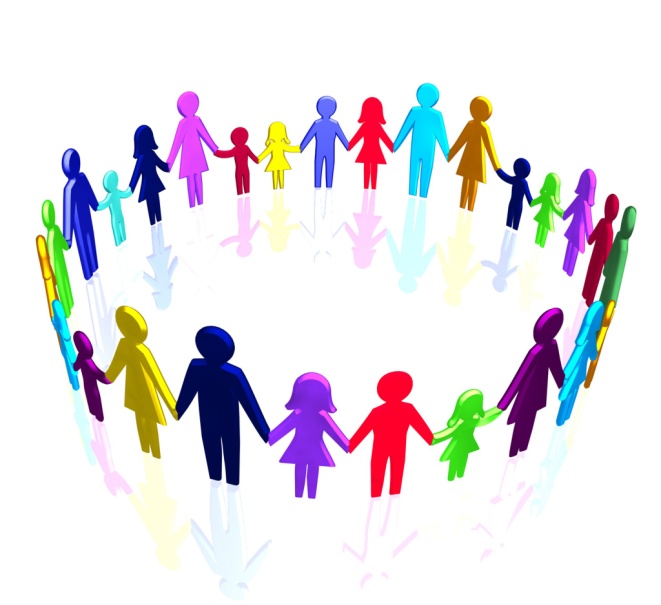 